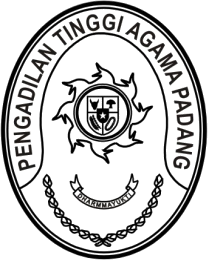 MAHKAMAH AGUNG REPUBLIK INDONESIADIREKTORAT JENDERAL BADAN PERADILAN AGAMAPENGADILAN TINGGI AGAMA PADANGJalan By Pass KM 24, Batipuh Panjang, Koto TangahKota Padang, Sumatera Barat 25171 www.pta-padang.go.id, admin@pta-padang.go.idNomor     	:      /SEK.PTA.W3-A/OT1.6/IV/2024                                 Padang, 17 April 2024Sifat	: TerbatasLampiran	: -Perihal	:	Undangan Rapat Kesekretariatan Yth.Kabag Perencanaan dan Kepegawaian;Kepala Sub Bagian PTA Padang;Pejabat Fungsional Kesekretariatan PTA Padang dan Pelaksana PTA Padang.Assalamu’alaikum Wr. WbBersama ini kami mengundang saudara untuk mengikuti rapat, yang Insya Allah akan dilaksanakan pada:Hari/Tanggal		: Rabu / 17 April 2024Jam 		: 13.30 WIB s.d. selesai Tempat	 :	 Command Center Pengadilan Tinggi Agama PadangAgenda			: Rapat Evaluasi Kinerja bulan Maret dan Program Kegiatan   bulan April pada bagian Kesekretariatan Demikian disampaikan, atas kehadirannya diucapkan terima kasih.Wassalam,Plt. SekretarisIsmail 